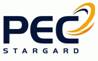 					Załącznik nr 1 (wzór)OFERTA PRZETARGOWAna dostawę armatury hydraulicznej - SYSTEM KAN-THERM 
Zamawiający: PEC Sp. z o.o. w Stargardzie Wykonawca: .......................................................................................................................................................................................................................................................................................................................................(nazwa, adres, tel.)Słownie łączna wartość netto poz. 64: …………………………………………………….……..………………………….….……….…………………………………………………………………………………………………………………………………………………………….……..…/DATA: .................................					         …………...........................................................................                                           Podpis (podpisy osób posiadających pełnomocnictwo)Załącznik nr 2 (wzór)  OświadczeniaOświadczamy, że oferta jest zgodna z opisem przedmiotu zamówienia i odnosi się 
do pełnego zakresu opisanego w specyfikacji warunków zamówienia.Oświadczamy, że zapoznaliśmy się z warunkami postępowania określonymi niniejszą specyfikacją i przyjmujemy je bez zastrzeżeń.Oświadczamy, że:jesteśmy uprawnieni do występowania w obrocie prawnym, zgodnie z wymaganiami ustawowymi,posiadamy niezbędną wiedzę i doświadczenie, potencjał ekonomiczny i techniczny, 
a także pracowników zdolnych do wykonania zamówienia,znajdujemy się w sytuacji finansowej zapewniającej wykonanie zamówienia,Oświadczamy, że składając ofertę pozostajemy nią związani nie krócej niż 20 dni licząc od terminu składania ofert. Oświadczamy, że wyrażamy zgodę na potrącenie ewentualnych kar umownych z należnego nam wynagrodzenia za wykonanie przedmiotu zamówienia.Oświadczamy, że /nie/* jesteśmy płatnikiem podatku VAT. Nasz nr NIP………………………………………Oświadczamy, iż nie toczy się przeciw nam postępowanie sądowe dotyczące nienależytego lub nierzetelnego wykonania umowy.Oferta składa się z ....................... kolejno zaparafowanych i ponumerowanych stron.(ilość stron)* niepotrzebne skreślić
Zgodnie z art. 13 ust. 1 i 2 rozporządzenia Parlamentu Europejskiego i Rady (UE) 2016/679 z dnia 27 kwietnia 2016 r. w sprawie ochrony osób fizycznych w związku z przetwarzaniem danych osobowych i w sprawie swobodnego przepływu takich danych oraz uchylenia dyrektywy 95/46/WE (dalej RODO), informujemy, że: administratorem Państwa danych osobowych jest Przedsiębiorstwo Energetyki Cieplnej 
Sp. z o.o. (dalej PEC) z siedzibą w Stargardzie przy ul. Nasiennej 6 w Stargardzie; dane kontaktowe: pec@pec.stargard.pl, tel. 91 578 84 00inspektorem ochrony danych osobowych w PEC jest dr Marlena Płonka, z którą można kontaktować się mailowo pod adresem iodo@pec.stargard.pl lub pisemnie na adres siedziby wskazany powyżejdane osobowe przetwarzane są na podstawie art. 6 ust. 1 lit. b RODO w celu podjęcia działań przed zawarciem umowy w związku z prowadzeniem postępowania o udzielenie zamówienia wyłączonego ze stosowania ustawy Prawo Zamówień Publicznychodbiorcami danych osobowych będą osoby lub podmioty, którym może być udostępniana dokumentacja postępowania w oparciu o przepisy ustawy o dostępie do informacji publicznej lub które mają dostęp do powierzonych im danych przez PEC w związku ze świadczeniem usług na rzecz administratora oraz podmioty upoważnione z mocy prawadane osobowe będą przechowywane przez okres czterech lat od zakończenia postępowania o udzielenie zamówienia – zgodnie z obowiązującym w PEC Regulaminem Pracy Komisji Przetargowejpodanie danych jest dobrowolne, lecz niezbędne do wzięcia udziału w prowadzonym postępowaniu a konsekwencją ich niepodania będzie brak możliwości rozpatrzenia składanej oferty w odniesieniu do danych osobowych decyzje nie będą podejmowane w sposób zautomatyzowany, stosownie do art. 22 RODO;posiadają Państwo:na podstawie art. 15 RODO prawo dostępu do danych osobowych na podstawie art. 16 RODO prawo do sprostowania danych osobowychna podstawie art. 18 RODO prawo żądania od administratora ograniczenia przetwarzania danych osobowych z zastrzeżeniem przypadków, o których mowa w art. 18 ust. 2 RODOprawo do wniesienia skargi do Prezesa Urzędu Ochrony Danych Osobowych 
w Warszawie przy ul. Stawki 2, gdy uznacie, że przetwarzanie danych odbywa się niezgodnie z przepisaminie przysługuje Państwu:w związku z art. 17 ust. 3 lit. b, d lub e RODO prawo do usunięcia danych osobowychprawo do przenoszenia danych osobowych, o którym mowa w art. 20 RODO…………………………………………….				…………………………………………………………………..                                               pieczątka firmowa Wykonawcy                                		       podpis osób składających oświadczeniaLp.WyszczególnienieCena jednostkowa nettoIlośćJMCena jednostkowa x ilość (netto)1ŚRUBUNEK GZ 18x3/4" INOX10szt.2ŚRUBUNEK GZ 22x1" INOX20szt.3ŚRUBUNEK GZ 42x1 1/2" INOX40szt.4TRÓJNIK 35x35x35 INOX20szt.5MUFA 42 mm INOX20szt.6RURA 18x1,0 INOX18m7RURA 22x1,2 INOX30m8RURA 28x1,2 INOX36m9RURA 35x1,5 INOX48m10RURA 42x1,5 INOX126m11RURA 54x1,5 mm INOX24m12ZŁĄCZKA GW 18x3/4" INOX10szt.13ZŁĄCZKA GW 22x1" INOX10szt.14ZŁĄCZKA GW 28x1 1/4 INOX10szt.15ZŁĄCZKA GW 35x1 1/2" INOX10szt.16ZŁĄCZKA GW 42x1 1/4" INOX10szt.17ZŁĄCZKA GZ 18x3/4" INOX10szt.18ZŁĄCZKA GZ 22x1" INOX10szt.19ZŁĄCZKA GZ 28x1 1/4" INOX10szt.20ZŁĄCZKA GZ 28x1 INOX20szt.21ZŁĄCZKA GZ 35x1" INOX10szt.22ZŁĄCZKA GZ 35x1 1/4" INOX20szt.23ZŁĄCZKA GZ 42x1"1/2 INOX16szt.24ZŁĄCZKA GZ 42x1 1/4" INOX50szt.25KOLANO 28 mm INOX40szt.26KOLANO 42mm INOX60szt.27KOLANO 54mm INOX10szt.28KOLANO NYPLOWE 90" 42x42 INOX40szt.29ŚRUBUNEK GW 22x1" INOX10szt.30ŚRUBUNEK GW 35x1 1/4" INOX30szt.31ZŁĄCZKA GW 18xRp1/2 STEEL10szt.32ZŁĄCZKA GW 28xRp1 STEEL20szt.33ZŁĄCZKA GZ 18xR1/2 STEEL20szt.34ZŁĄCZKA GZ 22xR3/4 STEEL20szt.35KOLANO 18x18 STEEL40szt.36KOLANO 22x22 STEEL40szt.37KOLANO 28x28 STEEL50szt.38KOLANO 54x54 STEEL40szt.39KOLANO NYPL 18x18 STEEL10szt.40KOLANO NYPL 22x22 STEEL40szt.41KOLANO NYPL 28x28 STEEL30szt.42ŚRUBUNEK GW 22x3/4 STEEL20szt.43ŚRUBUNEK GW 28xR1 STEEL20szt.44TRÓJNIK 28x1/2x28 GW STEEL10szt.45TRÓJNIK 28x22x28 STEEL20szt.46TRÓJNIK 22x18x22 STEEL10szt.47MUFA 18x18 STEEL10szt.48MUFA 22x22 STEEL20szt.49MUFA 28x28 STEEL30szt.50RURA PRESS 18x1,2. STEEL3szt.51RURA PRESS 22x1,5 STEEL7szt.52RURA PRESS 28x1,5 STEEL10szt.53RURA PRESS 54x1x1,5 STEEL8szt.54FILTR SIATKOWY MOS.O155szt.55FILTR SIATKOWY MOS.O2510szt.56FILTR SIATKOWY MOS.DN 3220szt.57FILTR SIATKOWY DN 40  (1 1/2")20szt.58ZAWÓR KULOWY WODA 25 PN2530szt.59ZAWÓR KULOWY WODA 20 PN2530szt.60ZAWÓR KULOWY WODA 15 PN2520szt.61ZAWÓR KULOWY WODA 50 PN2530szt.62NACZYNIE WZBIORCZE PRZEPONOWE N 100 REFLEX4szt.63STABILIZATOR TEMPERATURY SCWA 100 DN50 PN16 Z IZOLACJĄ, EMALIOWANY6szt.64SUMA ( POZ. 1 – 63)SUMA ( POZ. 1 – 63)SUMA ( POZ. 1 – 63)SUMA ( POZ. 1 – 63)